Week 12Monday 8th June 2020   - English comprehension – Year 3 & 4L.O: To answer reading comprehension questions by deducing and inferring information. Read the extract, then read the questions and find evidence from the text to answer the questions. 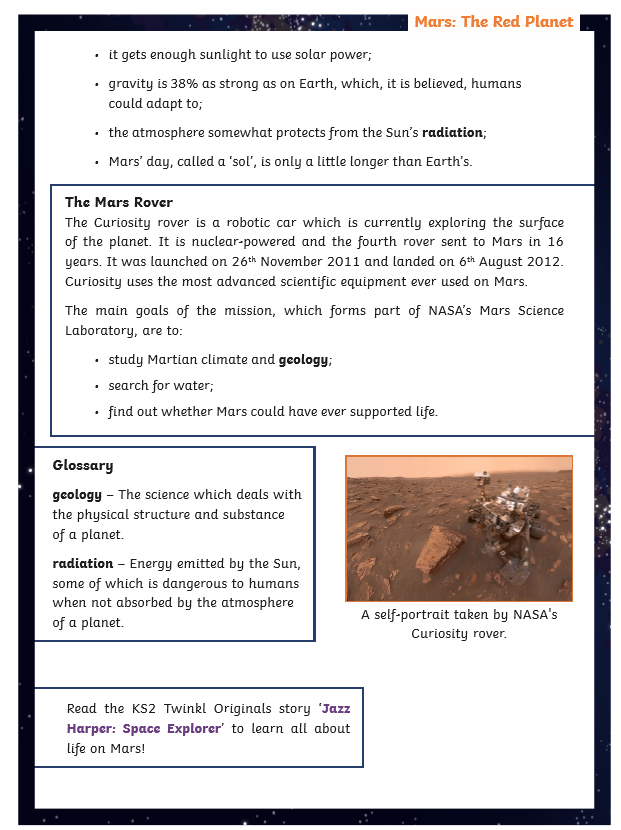 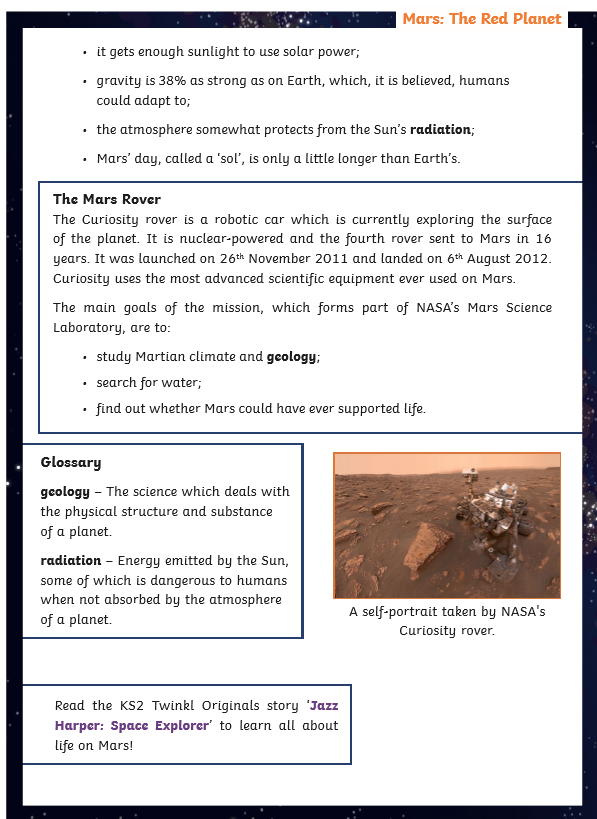 Questions- Year 3 can answer questions 1 to 7Year 4 should attempt to answer all the questions.Please answer in full sentences e.g. What is a day called on Mars and how long is it?Answer- The day is called __________ on Mars because_________________Mars: The Red Planet QuestionsTick the correct response.We cannot breathe on Mars because the atmosphere does not have enough:     air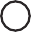      carbon dioxide 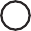     atmosphere     oxygenFind and copy the correct word to complete the sentence. Mars is named after the 	god of 	.Which of these are reasons why Mars is a good place to explore? Tick two.     Mars gets enough sunlight to use solar power.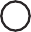      A day on Mars is very short.     There is no gravity on Mars.     There is a little water in the soil on Mars.How many moons does Mars have and what are their names?What is a day called on Mars and how long is it?Find and copy one caption from the text.Why does it seem odd at first that NASA has chosen to explore Mars and not Venus?	Why do you think the author has put the facts about Mars’ size and atmosphere into a ‘quick facts’ box?Tuesday 9th June 2020 LO: I can use adverbs to comment on how likely something is to happen. Examples of Adverbs of possibility Certainly DefinitelyMaybe Possibly Surely Clearly Obviously Perhaps Probably Undoubtedly What you must do for this task: Begin by underlining the adverb of possibility in each sentence. Think about which word is giving information about how likely something is. Then choose a suitable way to finish the sentence. You must write the sentences in your book. Yr 3 complete 1-7. Yr 4 complete ALL. Example: The sky seemed white and low and it was obviously going to ____.Answer: The sky seemed white and low and it was obviously going to snow. The sky was dark black and it was obviously going to _________. Perhaps in the future, students will arrive at school on __________. As he had such a big lead in the race, surely, he would _______. I haven’t eaten it before but I definitely will __________. Clearly the _________ is good because people keep buying it. Maybe my ____ will be back soon with tea. When I come to your house, I might possibly bring ________. Undoubtedly, the best football team is ___________.  That seems dangerous, I certainly won’t _________. Don’t say anything is impossible until you have _________. Tuesday 9th June 2020SpellingsWrite and learn the following words in your book.Write the words 5 times.Use each word in a sentence.Do not forget to use a capital letter and full stop in your sentences.Challenge- can you use at least 2 of the words from the list in a sentence?Example- I went to the library to learn about the Islamic history in Europe.  islandknowledgelearnlengthlibrarymaterialmedicineWeek 12Wednesday 10th June 2020English writing – Year 3 & 4: Task: LO: To create a piece of persuasive writing that argues against having school uniform. Click on this link for more information: https://www.bbc.co.uk/teach/class-clips-video/english-ks1-ks2-how-to-write-a-persuasive-text/zkcfbdm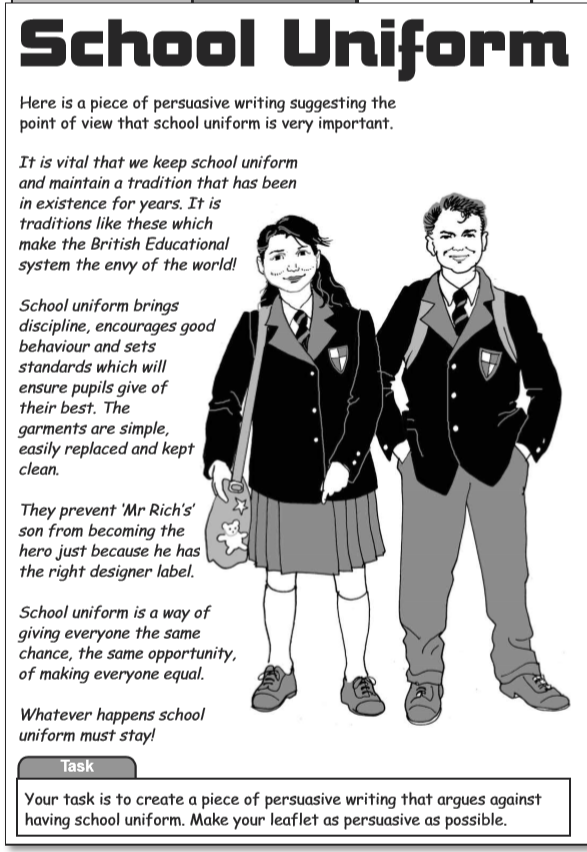 Your task is to create a piece of persuasive writing that argues against having school uniform. Make your leaflet as persuasive as possible.Do not forget to:Use capital letters and full stops.Include lots of adjectives (describing words) and adverbs (to describe the verbs) Read each sentence to check if it makes sense.Use a wide range of punctuation including at least 3 of the following: full stop and capital, question mark, exclamation mark, apostrophe and comma.Use more sophisticated connectives, (e.g. although, however, nevertheless, despite, contrary to, as well as etc).Success Criteria I can use facts and evidence to support reasons I can use connectives to link ideas (e.g. however, therefore, furthermore)I can use emotional languageI can use powerful adjectivesI can use rhetorical questions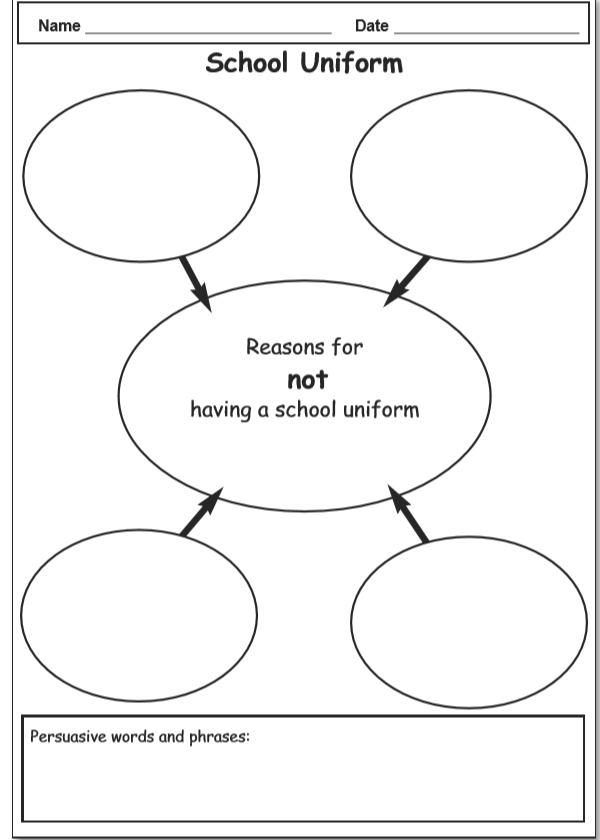 Week 12                                                                                                  Thursday 11th June 2020Reading and book review – Year 3 & 4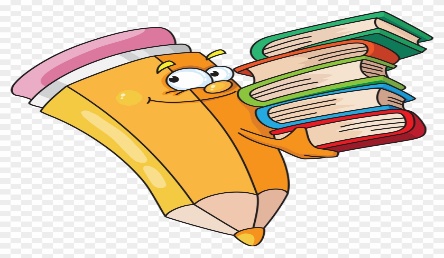 Click on the link and listen to the story of ‘The Birchpark house’. Write A book review about the story.https://stories.audible.com/pdp/B002UZDSCU?ref=adbl_ent_anon_ds_pdp_pc_pg-1-cntr-0-24Book review by: ________________________________________________________Title:_____________________________________________Author: ___________________________________________Non-fiction                     Fiction What is the book about?___________________________________________________________________________________________________________________________________________________________________________Who would this book be suitable for? Age/interests ______________________________________________________________________________________What was your favourite part? (Describe)______________________________________________________________________________________ Year 4 challenge: Would you/would you not recommend the book to someone else? Why?Week 12Friday 12th June 2020Comprehension: Read the recount and answer the questions in your home learning book. Make sure you date your work and write the title. Remember answers should be written in full sentences. 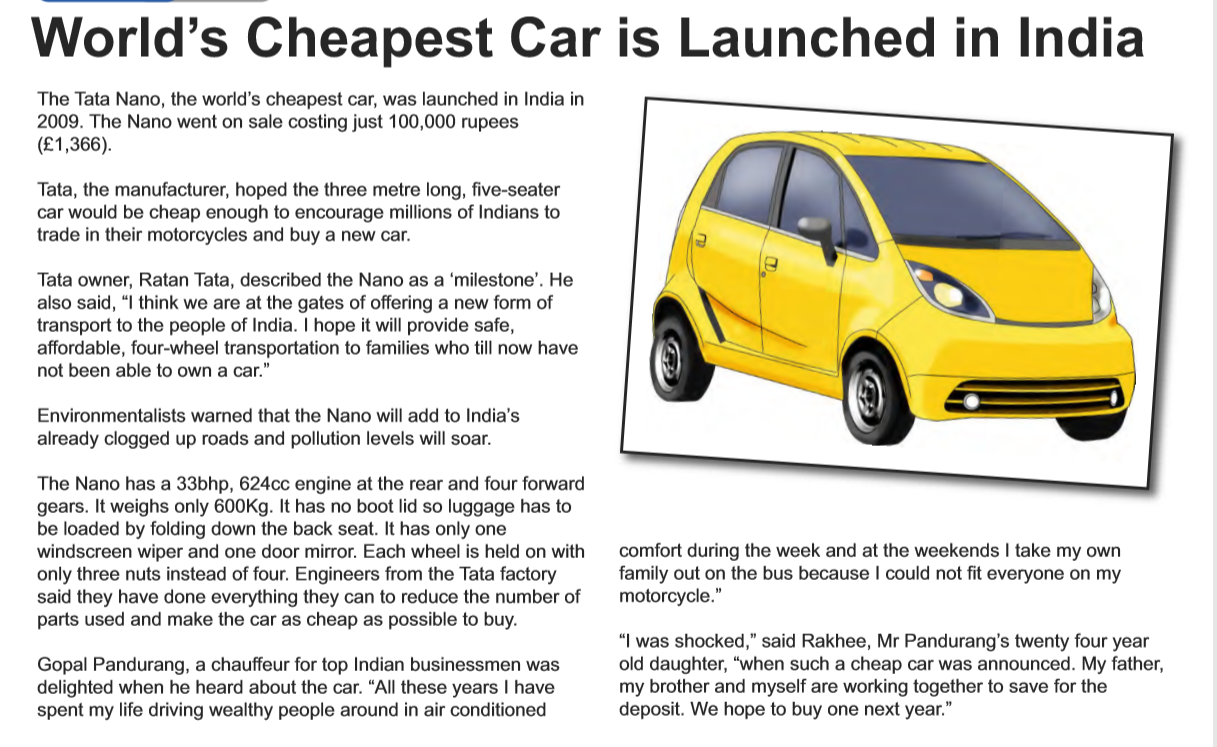 Questions:Choose the best word or group of words to fit the passage and put a ring around your choice. The world’s cheapest car was launched in 2007200820092010    It cost just 100,000 rupees(£3,166)       (£1,366)           (£6,136)             (£1,636)to buy. The manufacturer hopedA) hundreds   b) thousands      c) millions    d) trillionsof Indians would sell their:bicycles canoes              rickshawsmotorcyclesWho did Tata, the manufacturer, think would buy this car?Why is the car company called ‘Tata; motors?Why do you think not many Indian people own car?Why was Gopal Pandurang delighted when he heard about this care?Why do you think Ratan Ta described this car as a ‘milestone’? Year 4 Challenge: Design an advertisement for this car giving as much information about it as you can. 